 Hastings&Rye Poll – Final Result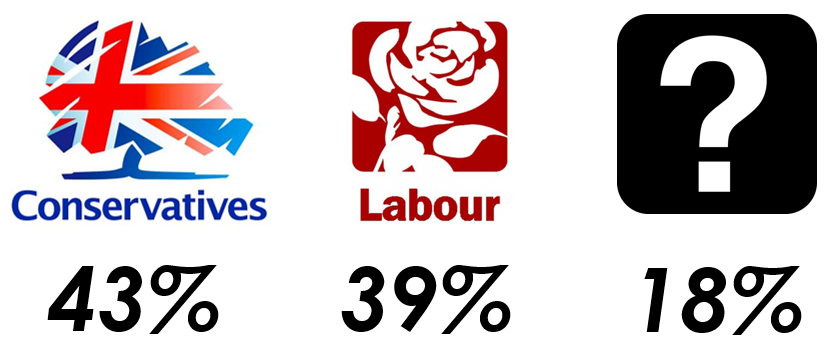 The Results, an Overview: The Results of our poll, over the 27th-29th May 2017 Bank Holiday Weekend was 43% Conservative, 39% Labour and 18% Undecided. This Poll has taken out all the non-voters and people who are in any way uncertain if they will be voting on General Election day. The Methodology: Our Methodology was very simple. We selected two areas which have returned the same councillor, and party, for over a decade and selected a sample of 30 people. We chose one Safe Labour area, Central St Leonards, and one Safe Conservative area, Conquest (in the North of Hastings). We did this to test if the party’s core vote from recent elections has held firm. This would test for any dramatic swings, particularly from Labour to Conservative, which some polls nationally in recent weeks have suggested may have occurred. We then test several swing areas, which typically experience a swing in local elections, where the type of party councillor changes frequently, sometimes every 4 years. These areas include, West St Leonards, Town Centre, Hastings Old Town, Silverhil and Rye (so we see the change in villages that are on the outskirts of the constituency). We selected around 15 responses for each swing area. There are a lot of swing areas in this constituency as this is a swing seat, which has produced very volatile swings in the recent past, so there has to be an unusually high sample of swing areas to see the real change in a seat like this. This is why we sampled a lot of different swing areas in smaller numbers. When selecting our samples we approach random people on streets in these areas and ask them if they live in the area, then their Age, certainty to vote in the upcoming GE, their voting intention and finally how they voted last time (2015). When approaching people we made sure that we got a variety of ages and different demographics (such as different ethnicities), to ensure we had the most representative sample as we possibly could. Quick Conclusions: Everything to play for: the polls are close, a tight race is predicted for Hastings & Rye, held from 2010 by the Conservative Party candidate, Home Secretary Amber Rudd – Poll published - May 29, 2017.The Poll appears to have produced a representative Sample, with a representative result, following those similar to national polling and trends. The poll was based on a face-to-face survey on 130 voters in several locations across the Hastings and Rye constituency, generated the following figures:Con 43%, Lab - 39%, Undecided 18%, this represents a swing of 2.9% from the Conservatives to Labour from the 2015 General Election. Older Age ranges tend to vote Conservative, whilst Younger ones tend to vote Labour, middle age voters tends to drift towards the Conservative party, but seem to make up the bulk of undecided voters. Coastal Action figures mirror the sharp decline in support for Conservative party following their manifesto launch on May 18th, which has seen a significant drop in their poll lead following widespread concern over their proposals for elder care, widely dubbed the 'dementia tax'." The behaviour of undecided former voters is crucial" If many of them turn out and vote Conservative this time, as widely predicted, it may reinforce the Conservative vote, though Amber Rudd's active role in the Remain campaign (being in a leave town), with a lack of visible presence since becoming home secretary, may deter any straight transfer of allegiance.The biggest hurdle for Labour in getting the undecided vote was an issue of trust surrounding competence and leadership, which are probably linked. The past Labour vote, seemed mostly firm. In one case, a former Labour voter said he would be voting Conservative; the other said he would not vote. Although Labour gained two votes from former Tory voters, suggesting a net loss of 0. The Liberal Democrats, UKIP and Independent candidates experienced almost complete invisibility in our polling. There were some former voters of the other patties, some stitching to Labour and Tory, others being still undecided to how they would vote. A key factor in the eventual outcome will be the behaviour of the undecided voters who say they are certain to vote on June 8th, nearly half of whom identified as having voted Conservative in 2015. If they vote the same way this time, the Conservatives should win comfortably. If, however, there is switching to other candidates, or the undecided Conservatives stay at home, the potential is there for a major upset. Alternatively renewed Labour support, former non-voters may stay at home, giving the Tories a guaranteed win, suggesting a wide open two horse race for this seat. With just days to go, and such tight polling, the Coastal Action team believe that much will depend on the ability of the two main parties to mobilise their support.  Especially Labour, experiencing gains from previous non-voters. To view our press release go to: https://www.coastalaction.co.uk/single-post/2017/05/29/Everything-to-play-for-the-polls-are-close-tight-race-is-predicted-for-Hastings-Rye To find out more about Coastal Action, go to www.coastalaction.co.uk  For more information on the polling, contact James Prentice on 07584 750589, or email: James.Prentice@live.co.uk Chris Connelley on 07855 208374 or email chrismattconnelley@gmail.com Appendix: The data from our 130 Responses. PartyNumber of ResponsesNumber of ResponsesRow Labels% of all ResponsesConservative4837%Conservative37%Labour4535%Labour35%Non Voter118%Non Voter8%Undecided2620%Undecided20%Grand Total130130Grand Total100%PartyNumber of ResponsesPartyShare of VoteConservative47Conservative43%Labour43Labour39%Undecided20Undecided18%Grand Total110Grand Total100%Row LabelsCount of Response NumberRow LabelsCount of Response NumberChangeSwing Con-LabConservative48.18%Conservative42.73%-5.45%2.73%Green1.82%Labour39.09%5.45%Labour33.64%Undecided18.18%17.27%Lib-Dem3.64%Grand Total100.00%N/ANon Voter9.09%Lib-Dem0%-3.64%UKIP3.64%Non Voter0%-9.09%Grand Total100.00%UKIP0%-3.64%Green0%-1.82%Age Range% of Respondents in Age RangeParty & Age% of their Vote18-2410.91%Conservative42.73%Conservative16.67%18-244.26%Labour58.33%35-444.26%Undecided25.00%45-5419.15%25-3412.73%55-6425.53%Labour57.14%65-7534.04%Undecided42.86%76+12.77%35-4411.82%Labour39.09%Conservative15.38%18-2416.28%Labour53.85%25-3418.60%Undecided30.77%35-4416.28%45-5414.55%45-5416.28%Conservative56.25%55-6418.60%Labour43.75%65-756.98%55-6423.64%76+6.98%Conservative46.15%Undecided18.18%Labour30.77%18-2415.00%Undecided23.08%25-3430.00%65-7518.18%35-4420.00%Conservative80.00%55-6430.00%Labour15.00%65-755.00%Undecided5.00%Grand Total100.00%76+8.18%Conservative66.67%Labour33.33%Grand Total100.00%PartyResponse NumberPartyResponse NumberConservative47Conservative47Conservative42Lab-Con2Labour2LD-Con1Lib-Dem1No42UKIP2UKIP-Con2Labour43Labour43Conservative2Con-Lab2Green2Green-Lab2Labour32Lab-LD1Lib-Dem1Non-Lab6Non Voter6No32Undecided20Undecided20Conservative9Con-undecided9Labour3Lab-Undecided3Lib-Dem2LD-undecided2Non Voter4Non-undecided4UKIP2UKIP-undecided2Grand Total110Grand Total110Gender VoteNumber of VotesFemale56Conservative23Labour20Undecided13Male54Conservative24Labour23Undecided7Grand Total110PartyNumber of past voters now undecidedConservative9Labour3Lib-Dem2Non Voter4UKIP2Grand Total20Row LabelsCount of Response NumberRow LabelsCount of Response NumberRow LabelsCount of Response NumberRow LabelsCount of Response NumberConquest25Conquest19%Conservative48Conservative37%Conservative14Conservative11%Conquest14Conquest11%Labour6Labour5%Old Town1Old Town1%Undecided5Undecided4%Rye11Rye8%Old Town11Old Town8%Silverhill4Silverhill3%Conservative1Conservative1%SL Central6SL Central5%Labour4Labour3%TC4TC3%Non Voter1Non Voter1%West ST L8West ST L6%Undecided5Undecided4%Labour45Labour35%Rye18Rye14%Conquest6Conquest5%Conservative11Conservative8%Old Town4Old Town3%Labour6Labour5%Rye6Rye5%Undecided1Undecided1%Silverhill6Silverhill5%Silverhill18Silverhill14%SL Central14SL Central11%Conservative4Conservative3%TC6TC5%Labour6Labour5%West ST L3West ST L2%Non Voter5Non Voter4%Non Voter11Non Voter8%Undecided3Undecided2%Old Town1Old Town1%SL Central27SL Central21%Silverhill5Silverhill4%Conservative6Conservative5%West ST L5West ST L4%Labour14Labour11%Undecided26Undecided20%Undecided7Undecided5%Conquest5Conquest4%TC13TC10%Old Town5Old Town4%Conservative4Conservative3%Rye1Rye1%Labour6Labour5%Silverhill3Silverhill2%Undecided3Undecided2%SL Central7SL Central5%West ST L18West ST L14%TC3TC2%Conservative8Conservative6%West ST L2West ST L2%Labour3Labour2%Grand Total130Grand Total100%Non Voter5Non Voter4%Undecided2Undecided2%Grand Total130Grand Total100%PartyNumber of past voters now undecidedConservative9Labour3Lib-Dem2Non Voter4UKIP2Grand Total20PartyAreaConservativeLabourLib-DemNon VoterUKIPGrand TotalConquest224Old Town224Silverhill112SL Central3137TC112West ST L11Grand Total9324220Response NumberAgeGenderAreaCertain?Voting intentionLast ElectionSwitcher? Response 1 76+MaleSL CentralCertainConservativeConservativeNoResponse 255-64MaleSL CentralCertainConservativeConservativeNoResponse 345-54MaleSL CentralCertainConservativeConservativeNoResponse 455-64FemaleSL CentralCertainConservativeConservativeNoResponse 555-64FemaleSL CentralCertainLabourNon VoterNon-LabResponse 635-44FemaleSL CentralCertainLabourNon VoterNon-LabResponse 718-24MaleSL CentralCertainLabourLabourNoResponse 835-44MaleSL CentralCertainLabourLabourNoResponse 925-34MaleSL CentralCertainLabourLabourNoResponse 1025-34FemaleSL CentralUncertianLabourLabourNoResponse 1155-64FemaleSL CentralCertainLabourLabourNoResponse 1245-54MaleSL CentralCertainLabourLabourNoResponse 1335-44MaleSL CentralCertainLabourLabourNoResponse 1425-34FemaleSL CentralCertainLabourLabourNoResponse 1545-54MaleSL CentralCertainLabourLabourNoResponse 1645-54FemaleSL CentralCertainLabourLabourNoResponse 1745-54FemaleSL CentralCertainLabourLabourNoResponse 1825-34MaleSL CentralCertainLabourLabourNoResponse 1925-34FemaleSL CentralCertainUndecidedNon VoterNon-undecidedResponse 2035-44MaleSL CentralCertainUndecidedConservativeCon-undecidedResponse 2135-44FemaleSL CentralCertainUndecidedConservativeCon-undecidedResponse 2255-64MaleSL CentralCertainUndecidedLib-DemLD-undecidedResponse 2335-44FemaleSL CentralCertainUndecidedConservativeCon-undecidedResponse 2455-64MaleSL CentralCertainUndecidedNon VoterNon-undecidedResponse 2535-44FemaleSL CentralCertainUndecidedNon VoterNon-undecidedResponse 2665-75MaleSL CentralCertainConservativeConservativeNoResponse 2755-64MaleSL CentralCertainConservativeConservativeNoResponse 2865-75MaleSilverhillUncertianNon VoterNon VoterNoResponse 2918-24MaleSilverhillCertainLabourLib-DemLab-LDResponse 3065-75MaleSilverhillUncertianNon VoterNon VoterNoResponse 3145-54MaleSilverhillUncertianNon VoterNon VoterNoResponse 3218-24MaleSilverhillUncertianNon VoterNon VoterNoResponse 3345-54MaleSilverhillUncertianNon VoterNon VoterNoResponse 3465-75MaleSilverhillCertainConservativeConservativeNoResponse 3545-54FemaleSilverhillUncertianConservativeNon VoterUndecided-ConResponse 3655-64FemaleSilverhillCertainConservativeConservativeNoResponse 3718-24MaleSilverhillUncertianUndecidedNon VoterNon-undecidedResponse 3835-44MaleSilverhillCertainConservativeConservativeNoResponse 3955-64FemaleSilverhillCertainUndecidedLabourLab-UndecidedResponse 4018-24FemaleSilverhillCertainUndecidedConservativeCon-undecidedResponse 4155-64MaleSilverhillCertainLabourLabourNoResponse 4255-64MaleSilverhillCertainLabourLabourNoResponse 4345-54FemaleSilverhillCertainLabourLabourNoResponse 4455-64FemaleSilverhillCertainLabourLabourNoResponse 4525-34FemaleSilverhillCertainLabourLabourNoResponse 4655-64MaleTCCertainLabourLabourNoResponse 4765-75FemaleTCCertainLabourLabourNoResponse 4845-54MaleTCCertainLabourLabourNoResponse 4955-64MaleTCCertainLabourGreenGreen-LabResponse 5025-34MaleTCCertainLabourNon VoterNon-LabResponse 5125-34MaleTCCertainLabourConservativeCon-LabResponse 5245-54FemaleTCCertainConservativeConservativeNoResponse 5365-75MaleTCCertainConservativeConservativeNoResponse 5445-54MaleTCCertainConservativeConservativeNoResponse 5518-24FemaleTCCertainUndecidedNon VoterNon-undecidedResponse 5676+FemaleTCCertainConservativeConservativeNoResponse 5725-34FemaleTCCertainUndecidedLib-DemLD-undecidedResponse 5865-75MaleTCUncertianUndecidedConservativeUndecided-ConResponse 5945-54MaleOld TownUncertianUndecidedNon VoterNon-undecidedResponse 6045-54FemaleOld TownUncertianNon VoterNon VoterNoResponse 6145-54MaleOld TownCertainConservativeConservativeNoResponse 6225-34FemaleOld TownCertainUndecidedLabourLab-UndecidedResponse 6318-24FemaleOld TownCertainUndecidedConservativeCon-undecidedResponse 6425-34MaleOld TownCertainUndecidedLabourLab-UndecidedResponse 6525-34MaleOld TownCertainUndecidedConservativeCon-undecidedResponse 6635-44FemaleOld TownCertainLabourLabourNoResponse 6735-44FemaleOld TownCertainLabourGreenGreen-LabResponse 6818-24FemaleOld TownCertainLabourLabourNoResponse 6918-24MaleOld TownCertainLabourLabourNoResponse 7076+MaleRyeCertainLabourLabourNoResponse 7125-34MaleRyeCertainLabourLabourNoResponse 7265-75FemaleRyeCertainLabourLabourNoResponse 7345-54FemaleRyeCertainLabourLabourNoResponse 7465-75FemaleRyeCertainLabourConservativeCon-LabResponse 7525-34FemaleRyeCertainLabourNon VoterNon-LabResponse 7618-24FemaleRyeCertainConservativeConservativeNoResponse 7776+FemaleRyeCertainConservativeLib-DemLD-ConResponse 7865-75MaleRyeCertainConservativeConservativeNoResponse 7955-64MaleRyeCertainConservativeConservativeNoResponse 8065-75FemaleRyeCertainConservativeConservativeNoResponse 8165-75MaleRyeCertainConservativeConservativeNoResponse 8265-75MaleRyeCertainConservativeConservativeNoResponse 8376+FemaleRyeCertainConservativeConservativeNoResponse 8465-75MaleRyeCertainConservativeConservativeNoResponse 8565-75FemaleRyeCertainConservativeLabourLab-ConResponse 8676+FemaleRyeCertainConservativeLabourLab-ConResponse 8718-24MaleRyeUncertianUndecidedNon VoterNon-undecidedResponse 8818-24MaleConquestCertainConservativeConservativeNoResponse 8945-54FemaleConquestCertainConservativeConservativeNoResponse 9065-75MaleConquestCertainConservativeConservativeNoResponse 9165-75FemaleConquestCertainConservativeConservativeNoResponse 9265-75MaleConquestCertainConservativeConservativeNoResponse 9355-64FemaleConquestCertainConservativeConservativeNoResponse 9455-64FemaleConquestCertainConservativeConservativeNoResponse 9555-64FemaleConquestCertainConservativeConservativeNoResponse 9665-75MaleConquestCertainConservativeConservativeNoResponse 9765-75FemaleConquestCertainConservativeConservativeNoResponse 9845-54MaleConquestCertainConservativeUKIPUKIP-ConResponse 9935-44FemaleConquestCertainConservativeConservativeNoResponse 10065-75FemaleConquestCertainConservativeConservativeNoResponse 10165-75FemaleConquestCertainConservativeConservativeNoResponse 10255-64FemaleConquestCertainUndecidedUKIPUKIP-undecidedResponse 10355-64FemaleConquestCertainUndecidedConservativeCon-undecidedResponse 10476+FemaleConquestCertainLabourLabourNoResponse 10555-64MaleConquestCertainLabourLabourNoResponse 10635-44MaleConquestCertainLabourLabourNoResponse 10718-24MaleConquestCertainLabourNon VoterNon-LabResponse 10818-24FemaleConquestCertainLabourLabourNoResponse 10935-44MaleConquestCertainLabourNon VoterNon-LabResponse 11025-34FemaleConquestUncertianUndecidedConservativeUndecided-ConResponse 11155-64MaleConquestCertainUndecidedUKIPUKIP-undecidedResponse 11225-34MaleConquestCertainUndecidedConservativeCon-undecidedResponse 11345-54MaleWest ST LUncertianNon VoterConservativeCon-NonVoterResponse 11445-54MaleWest ST LCertainConservativeConservativeNoResponse 11545-54MaleWest ST LCertainConservativeConservativeNoResponse 11655-64FemaleWest ST LCertainConservativeConservativeNoResponse 11745-54FemaleWest ST LCertainConservativeConservativeNoResponse 11855-64FemaleWest ST LCertainConservativeConservativeNoResponse 11976+MaleWest ST LCertainConservativeConservativeNoResponse 12055-64FemaleWest ST LCertainConservativeConservativeNoResponse 12155-64MaleWest ST LCertainConservativeUKIPUKIP-ConResponse 12276+MaleWest ST LCertainLabourLabourNoResponse 12318-24FemaleWest ST LCertainLabourLabourNoResponse 12455-64FemaleWest ST LUncertianLabourNon VoterNon-LabResponse 12565-75FemaleWest ST LCertainUndecidedConservativeCon-undecidedResponse 12665-75FemaleWest ST LUncertianUndecidedUKIPUKIP-undecidedResponse 12745-54MaleWest ST LUncertianNon VoterNon VoterNoResponse 12865-75MaleWest ST LUncertianNon VoterUndecidedNon-undecidedResponse 12925-34FemaleWest ST LUncertianNon VoterNon VoterNoResponse 13045-54MaleWest ST LUncertianNon VoterNon VoterNo